۳۵ - ای بنده صادق جمال ابهیحضرت عبدالبهاءاصلی فارسی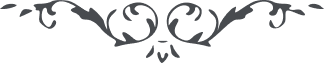 ۳۵ - ای بنده صادق جمال ابهی ای بنده صادق جمال ابهی، آنچه در عالم ملک مشاهده مينمائی ظلّ زائل عالم ملکوتست و انعکاسات صوريّه عالم بالا. لهذا ملاحظه ميفرمائی که اين سايه و صُوَر در تجدّد مستمرّ است بقائی ندارد ولی تتابع امثال و تشابه احوال چنين نمودار مينمايد که بقائی دارد. امّا عاقبت واضح شود سرابست نه آب اوهامست نه حقائق آثار.  پس بيقين بدان که فرح و سرور و طرب و حبور و فوز بلقا و مقصد اقصی و حديقه غلبا و فردوس اعلی از حقائق ملکوتست نه از عناصر عالم ناسوت. پس بفضل و موهبت جمال بی مثال اميدوار باش هر چند در اين جهان فانی فوز بلقای رحمانی ميسّر نگردد در جهان باقی نشئه روحانی فوز و فلاح مقرّر. 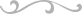 